Праздник «День рождение Осени»(старшая группа)Нарядно одетые дети заходят в зал, в руках листики, становятся полукругом.Вед. Посмотрите-ка, ребята, как красиво сегодня в нашем зале.   (Рассматривают)Какой же праздник  мы сегодня будем отмечать? (Ответ детей)   Правильно, ребята, праздник осени.Праздник мы осенний начинаем!
Мы стихи сегодня прочитаем.
Радует нас осень красотой,
Ведь не зря она зовется «золотой»!Дети:     1. ____________Осень, осень золотаяХодит по тропинкамИ рисует для ребятЖелтые картинки!2. ____________Рисовала осень дождик –Лужи на дорожках,Одеваем мы с утраНовые сапожки!Песня «Художница осень»1.Посмотрите, посмотрите,Как сияет все вокруг.Ярким цветом, ярким цветом:Лес, полянка, роща, луг.Припев:Потому что это осень,Это осень к нам пришла.Все вокруг разрисовалаВ разноцветные цвета.2.полюбуйтесь, полюбуйтесь,Вот какие чудеса!Листья стали расписными,Стала желтою трава.Припев:Потому что это осень,Это осень к нам пришла.Все вокруг разрисовалаВ разноцветные цвета.3.эту песенку сегодня Мы поем для всех друзей,Чтоб улыбки засияли,Чтобы стало веселей.Припев:Потому что это осень,Это осень к нам пришла.Все вокруг разрисовалаВ разноцветные цвета.3. ____________Мы про осень песенкиДружно распеваем.Приходи, мы ждем тебя,Осень золотая!4.  В нашем зале мы устроим 
Настоящий листопад. 
Пусть закружатся листочки, 
И летят, летят, летят.Вед.  Посмотрите, как кружитсяЛистьев пестрый хороводОн ковром у ног ложится,Выходи плясать, народ!                                     Танец с листочками(Ведущая собирает листья, дети садятся)Вед: Листочки мы собрали в красивые букеты, Теперь будем ждать осень.  Ой, ребята, тише, тише! 
Что-то странное я слышу. 
Кто-то к нам сюда спешит 
И как будто бы шумит. 
под музыку заходит Старичок-Лесовичок
Лесовичок: Ап-чхи!
Наконец-то я добрался, 
К вам на праздник, детвора. 
Целый год вас не видал я, 
А как будто бы вчера! 
Здравствуйте! (Дети)
Я старичок-лесовичок, 
В бороде травы клочок. 
Я хожу с клюкой вокруг, 
Стерегу и лес, и луг.Ведущий: Какой ты молодец, Старичок-Лесовичок, Что пришел к нам в детский сад!  Только ты скажи, а где же осень? Лесовичок: Ой, совсем забыл! Ребята, сегодня ведь праздник. Сегодня у осени День рождения.Вед. День рождения? А мы не знали, и не приготовили угощения. Что же делать?Лесовичок.  Давайте для осени  сварим компот и сделаем салат. Вот у меня есть овощи и фрукты в одной корзине, А вы их переберите и на кухню отнесите.Вед. Ребята, выходите, будем готовить для осени угощение.(три корзины в 1-все смешанное, 2 корзины на стульчиках, подписаны 1-овощи, 2-фрукты.Игра «Рассортируй овощи и фрукты»Вед. Какой  богатый урожай в корзинках. Я отнесу нашим поварам, пусть сделают нам салат и сварят компот.Лесовичок, а мы знаем веселую песню, послушай.Песня «Осенний хоровод»1.Листочки золотые
Кружатся на ветру.
Играет песню осень
В дуду: ду-ду, ду-ду.

2.Плывут по небу тучки
И дождики везут.
Слезинки с неба тучки
На землю льют и льют.

3. Но мы грустить не будем,
Что осень к нам идет.
Ее мы пригласили
В веселый хоровод.Лес. Молодцы, садитесь, отдыхайте.Пока дети садятся, ведущая ставит стол и выносит салат и компот.Вед. А вот готов  салат с овощей, и вкусный, душистый  компот с фруктов (показать детям, ставит на стол.)Лесовичок: Я знаю, наша Осень очень любит пирожки с осенними грибами!Надо грибочки нам собрать, чтоб было пирожки, чем начинять.Вед. А где же нам грибочки взять?Лесовичок: Эй, лесные грибочки, закружитесь и ребятам покажитесь.Танец «Грибочки»Вед: А вот и пирожки готовы (показывает детям, ставит блюдо с пирожками). Румяные, вкусные….Лесовичок: Угощения готовы: есть салат, пирожки с грибами и вкусный компот.Вед: Мы и пели и плясали,Угощения собрали.Где же Осень? Нужно ее позвать.Лесовичок: Я сейчас в лес пойду, Осень нашу я найду. До свидания, ребятки, приходите ко мне в лес… (уходит)Вед.Давайте Осень позовёмИ праздник для неё начнём.Дети. Осень, осень, приходи….Музыка. Заходит Осень, в руках торт.Осень:Слышу, слышу и спешу,Вас обрадовать хочу.Ведь сегодня у меняДень рождения, друзья!Вед:Знаем мы о дне рожденья,И готовы угощенья.На столе они стоят,Ждут тебя и ждут ребят.Осень (смотрит)Ух! Какое угощенье!Здесь компот, салат, варенье,Даже пирожки с грибами.А я принесла вам торт с цветами (показывает и ставит на стол)Будем праздник отмечать,Веселиться и плясать.Вед: Ребята, вставайте в кружок, споем для осени веселую песню.«Каравай»После песни и танца с Осенью, дети водят хоровод "Каравай"1)Как на наш осенний праздникИспекли мы каравай,Вот такой вышины.Вот такой нижины.Вот такой ширины,Вот такой ужины.Каравай, каравай!С нами Осень поиграй!Я люблю, конечно, всех,Но девчонок больше всех!Вы ко мне скорей идитеИ как ягодки спляшите2)Как на наш осенний праздникИспекли мы каравай,Вот такой вышины.Вот такой нижины.Вот такой ширины,Вот такой ужины.Каравай, каравай!С нами Осень поиграй!Я люблю, конечно, всех,Но мальчишек больше всех!Вы ко мне скорей идитеИ как листья закружите3)Как на наш осенний праздникИспекли мы каравай,Вот такой вышины.Вот такой нижины.Вот такой ширины,Вот такой ужины.Каравай, каравай!С нами Осень поиграй!Вас, ребята, я люблю,Поиграть я всех зовуА ну-ка, собрались в кучку,Потому что будет тучка.Осень. Спасибо за такую весёлую песню. Так и хочется кусочек съесть. Всех угощу тортом, всем хватит.Вед: Осень, мы еще стихи для тебя приготовили, послушай. Ребята садитесь на стульчики, будем читать.Стихи.Осень: Спасибо, ребята за стихи, за ваше поздравление. Осень каждый год приходит,Праздник за руку приводит,Песенки свои поет,Весело играть  зовет.Выходите, поиграем в интересную игру (становятся в круг)Игра «По лесным дорожкам»В зал забегает Лесовичок с большим яблоком.Лесовичок: Осень, осень, смотри, что я нашел! Это тебе! С Днем рождения!
(протягивает Осени большое яблоко.)Осень: Ой, какое большое и красивое! Спасибо!
Лесовик: Я так старался. Хотел, чтобы у тебя было что-то яркое, красивое и вкусное.Осень (показывает яблоко детям, дает потрогать) Лесовичок, а ребята тоже хотят яблочко. Хотите?Дети. Да.Лесовик. Так это яблоко не простое, волшебное.Осень. Почему волшебное?Лесовичок: Давайте все похлопаем, потом мы все потопаем, Потом мы все покружимся и скорей подружимся (выполняют движения, в конце берутся за руки) Осень, хвостик потяни (тянет) Что там посмотри внутри?Осень. Ой, да здесь много яблочек всем хватит. Раздавай скорей. (Раздают детям) Ребята, а теперь заберем торт, пирожки, салат и пойдем в группу продолжать отмечать день рождение Осени. (Лесовичок, Осень и ведущая  несут в группу угощения)Дети идут за взрослыми.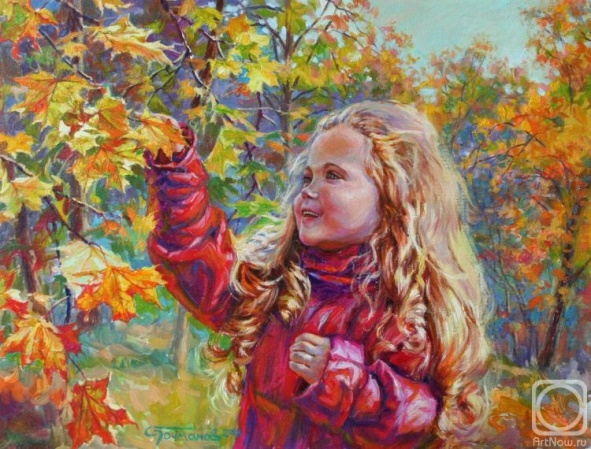 Ерченко Лилия Николаевна,музыкальный руководительМБДОУ «Солгонский детский сад»с. Солгон, Ужурского района, Красноярского края